    С 24 по 29 ноября в Пановской СОШ прошел День правовой помощи детям.Для учащихся 1-11 классов были проведены классные часы, игры, конкурсы.1 классы - познавательное занятие «Знай свои права!»2- 3 классы – познавательное занятие  «Мы разные, но мы равные»4 классы - классный час с элементами игры «Правила все знай и всегда их выполняй»5 классы -  беседа «Быть добрым надо по привычке».6 - 7 классы – классный час «Чтобы не было беды»8-9  классы – классный час – презентация  «Имею право, но обязан»10 класс - «Ты не прав, если ты не знаешь прав».11 класс – интеллектуальная игра «Знаешь ли ты право?»              1 классы – познавательное занятие   «Знай свои права!»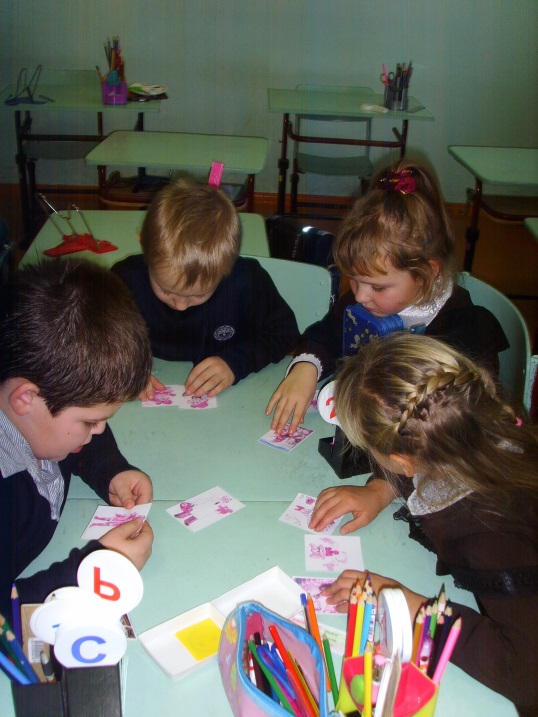 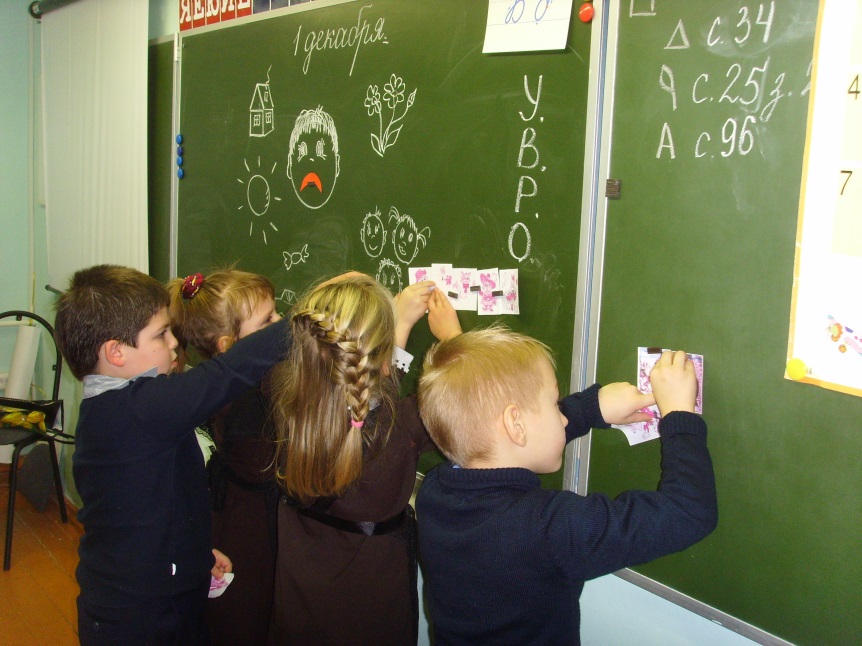 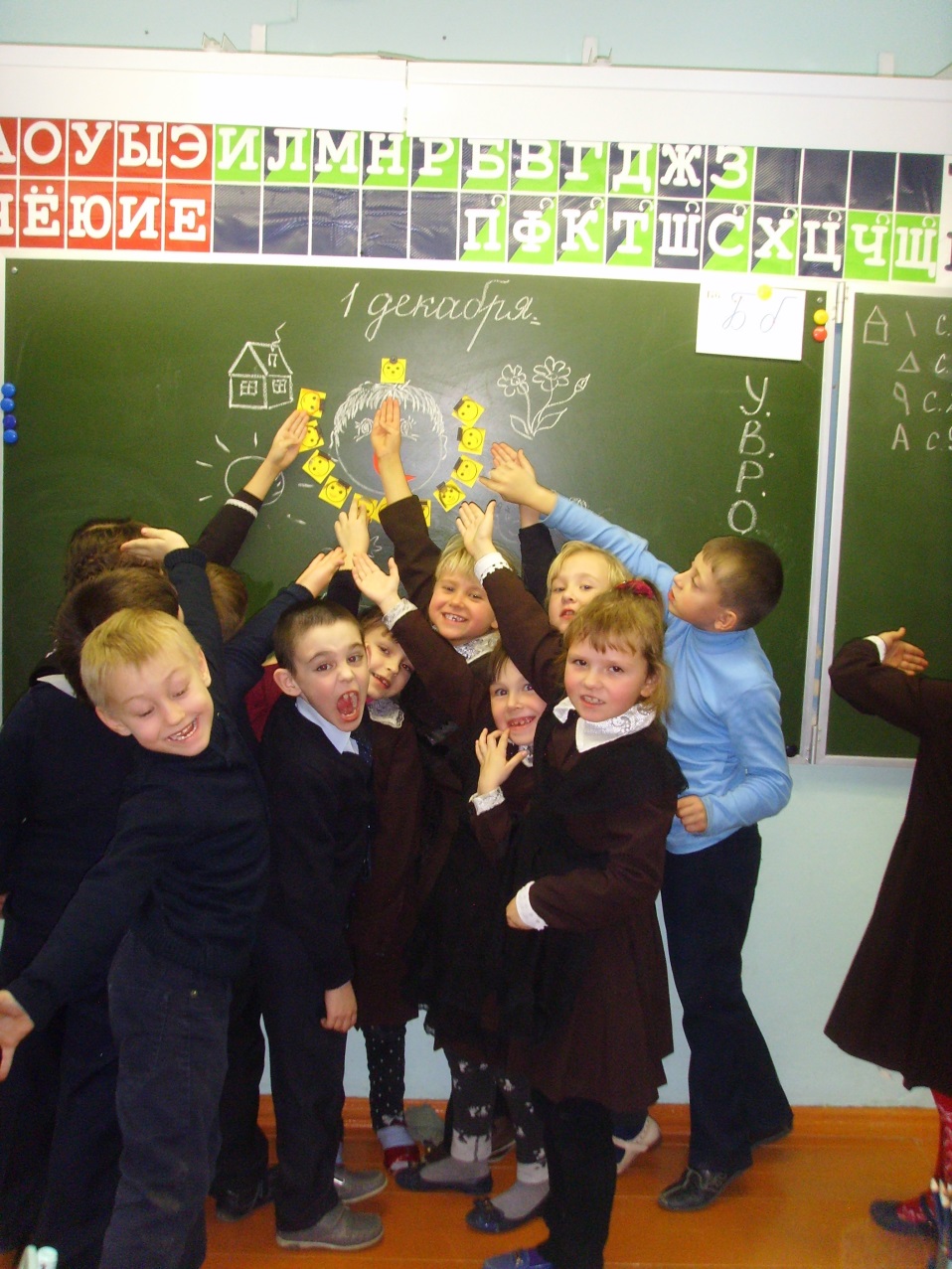                                      1 Б  класс  – классный  руководитель Лихачева У.Л.                      2- 3 классы – познавательное занятие  «Мы разные, но мы равные»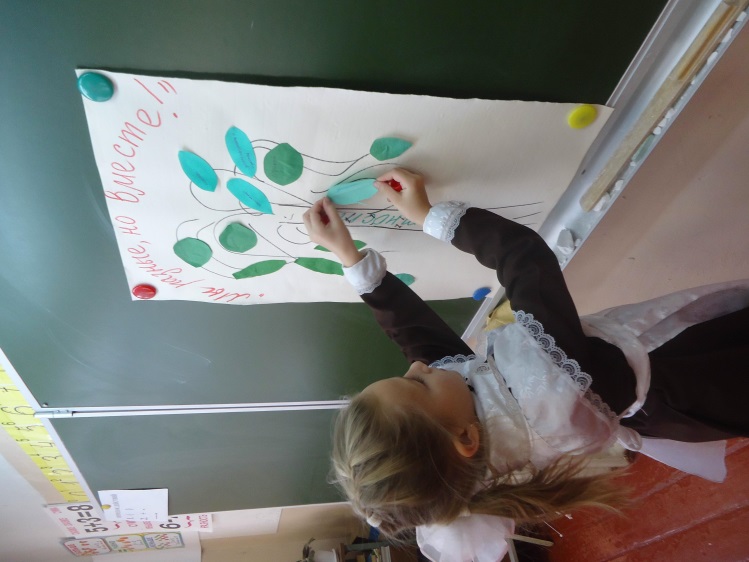 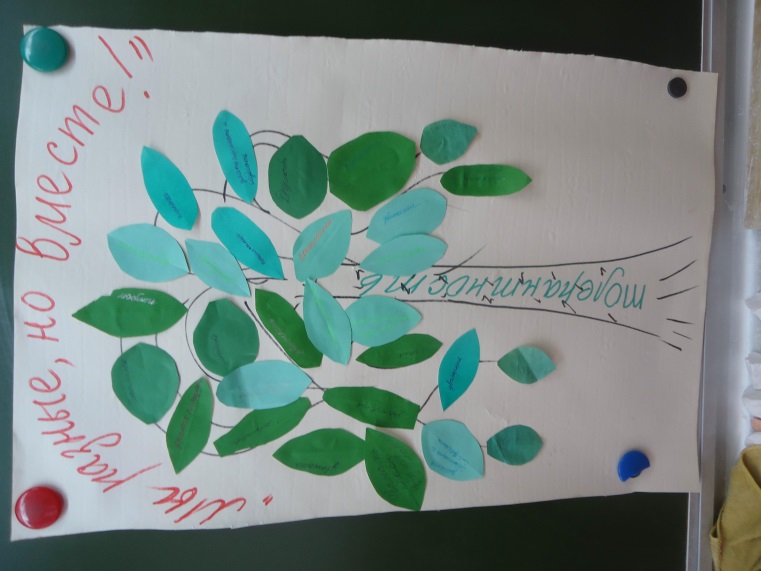                                   2 Б  класс – классный  руководитель Самохина О.Ю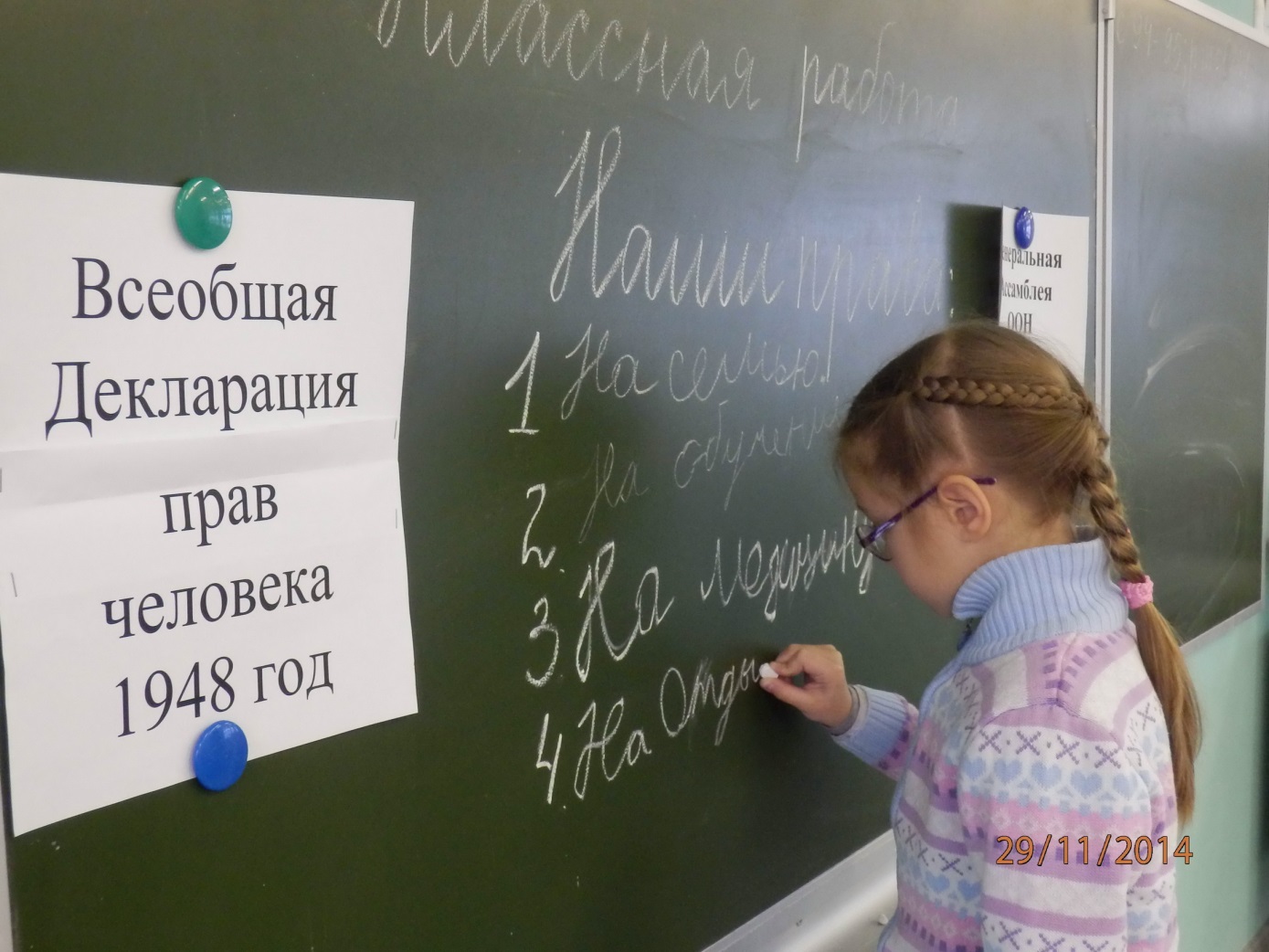                                    2А  класс – классный  руководитель  Прунова Ю.В.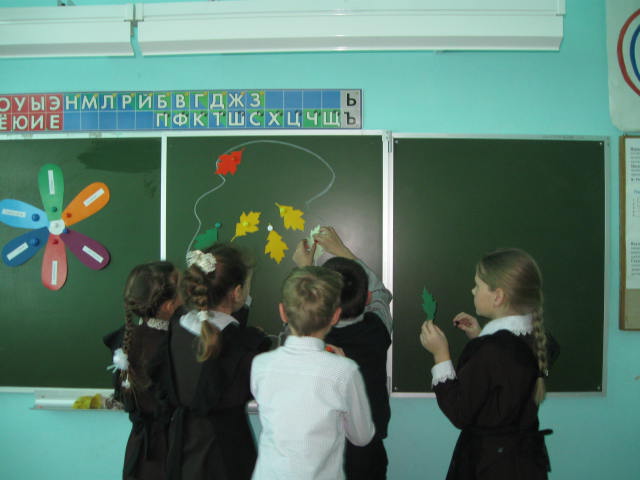 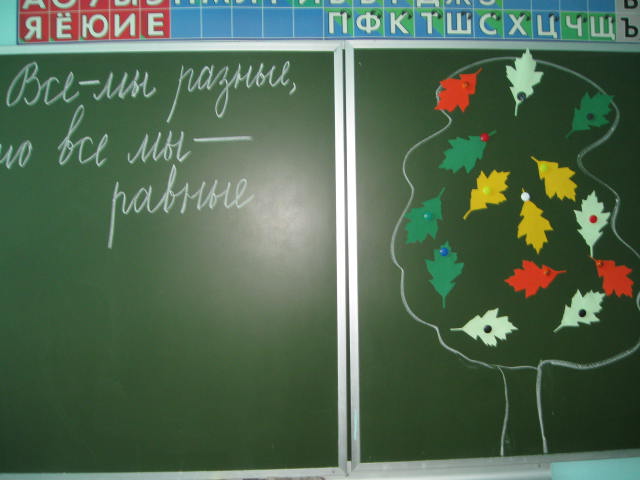                                    3 А   класс – классный  руководитель  Горбылева Т.В.                         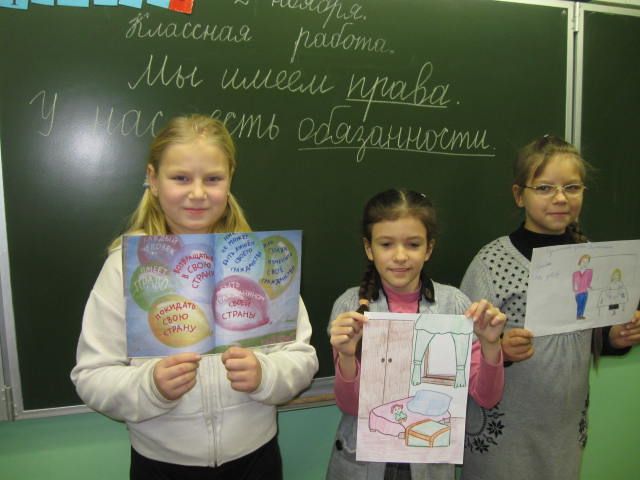                                           3 Б   класс – классный  руководитель  Голованова  Т.В.                    4 классы – классный час – игра «Правила все знай и всегда их выполняй»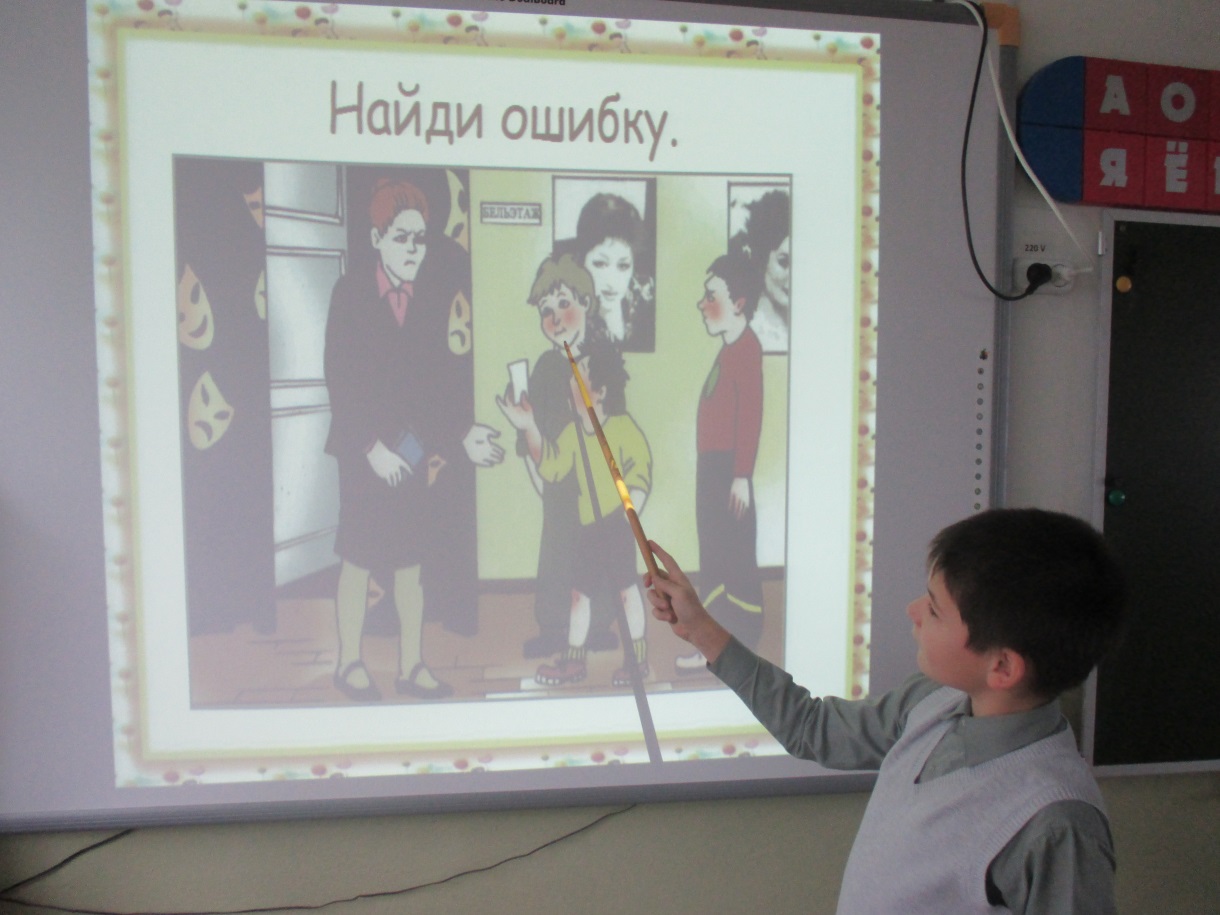 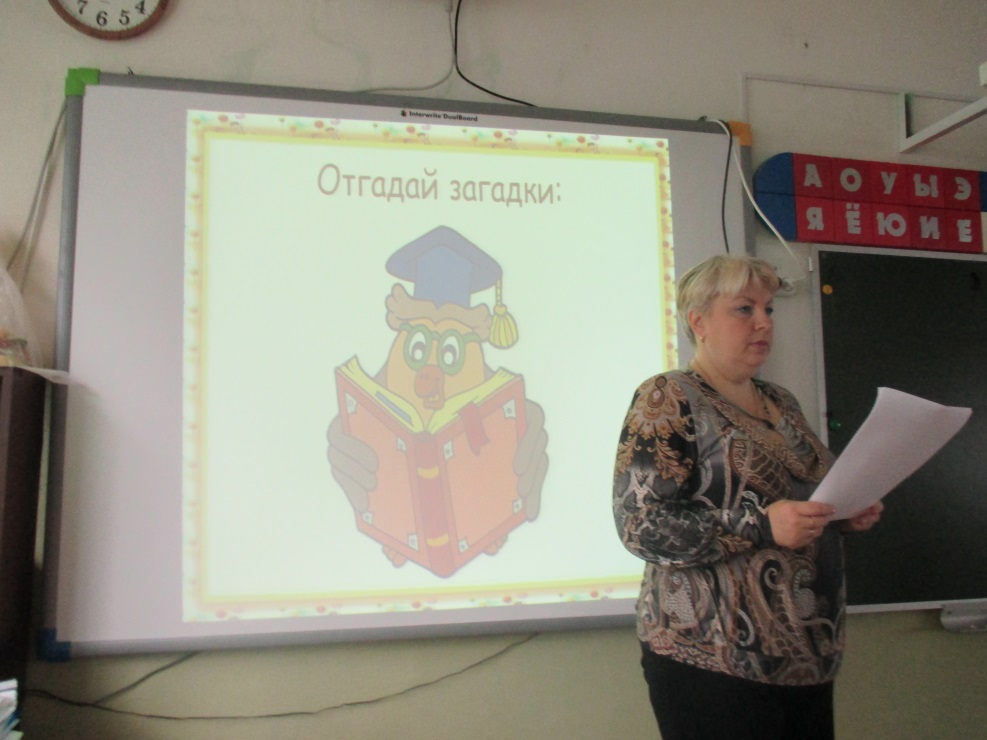                                        4 А класс  – классный  руководитель  Зимина И.В.                               5 классы -  беседа «Быть добрым надо по привычке»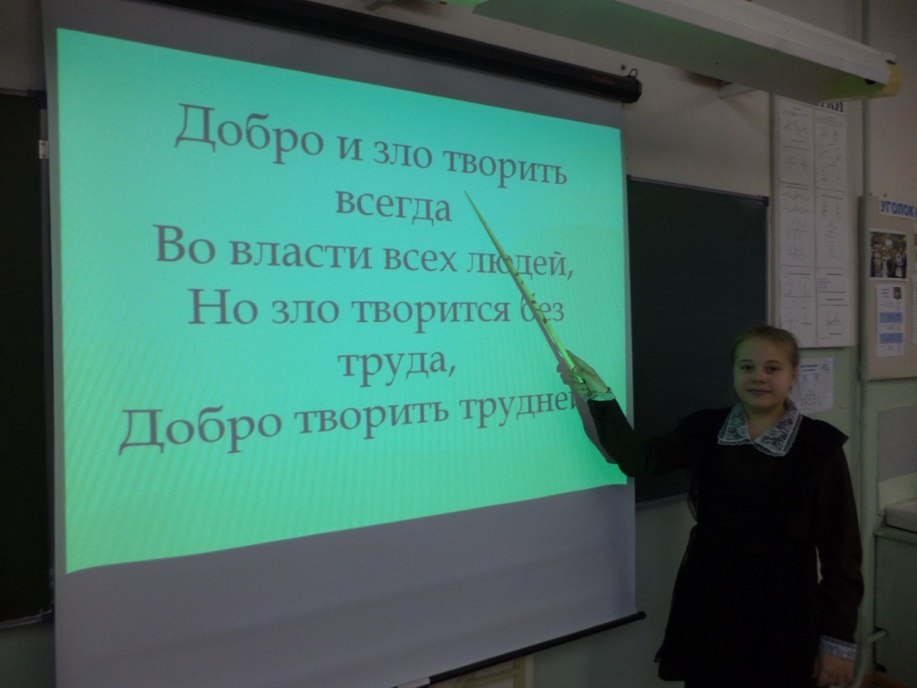 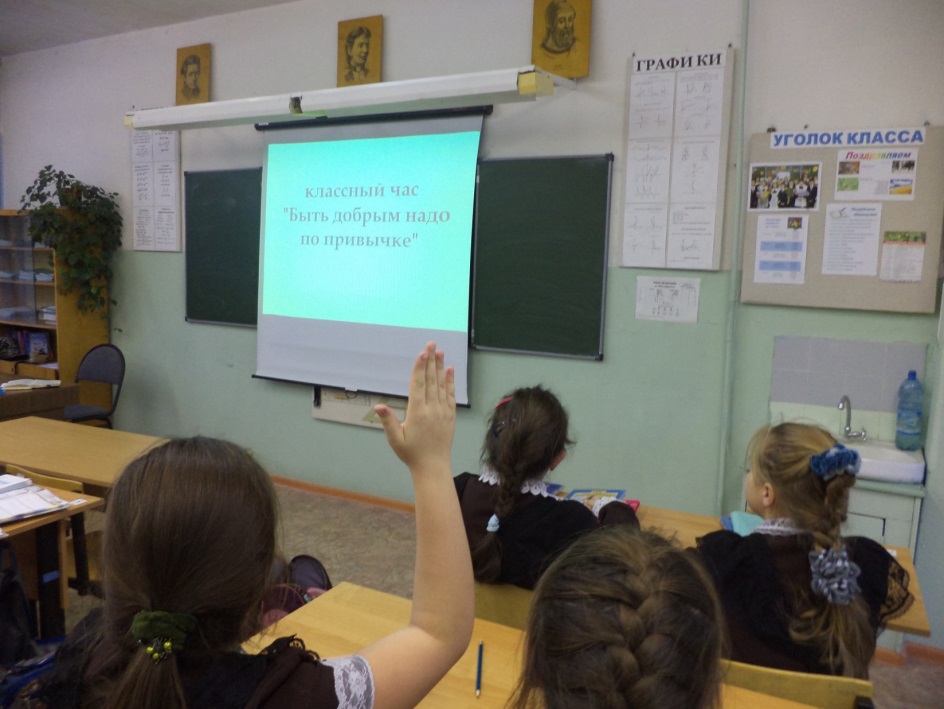                                  5 Б   класс  – классный  руководитель  Блохина М.В.                              6 -7  классы – классный час «Чтобы не было беды»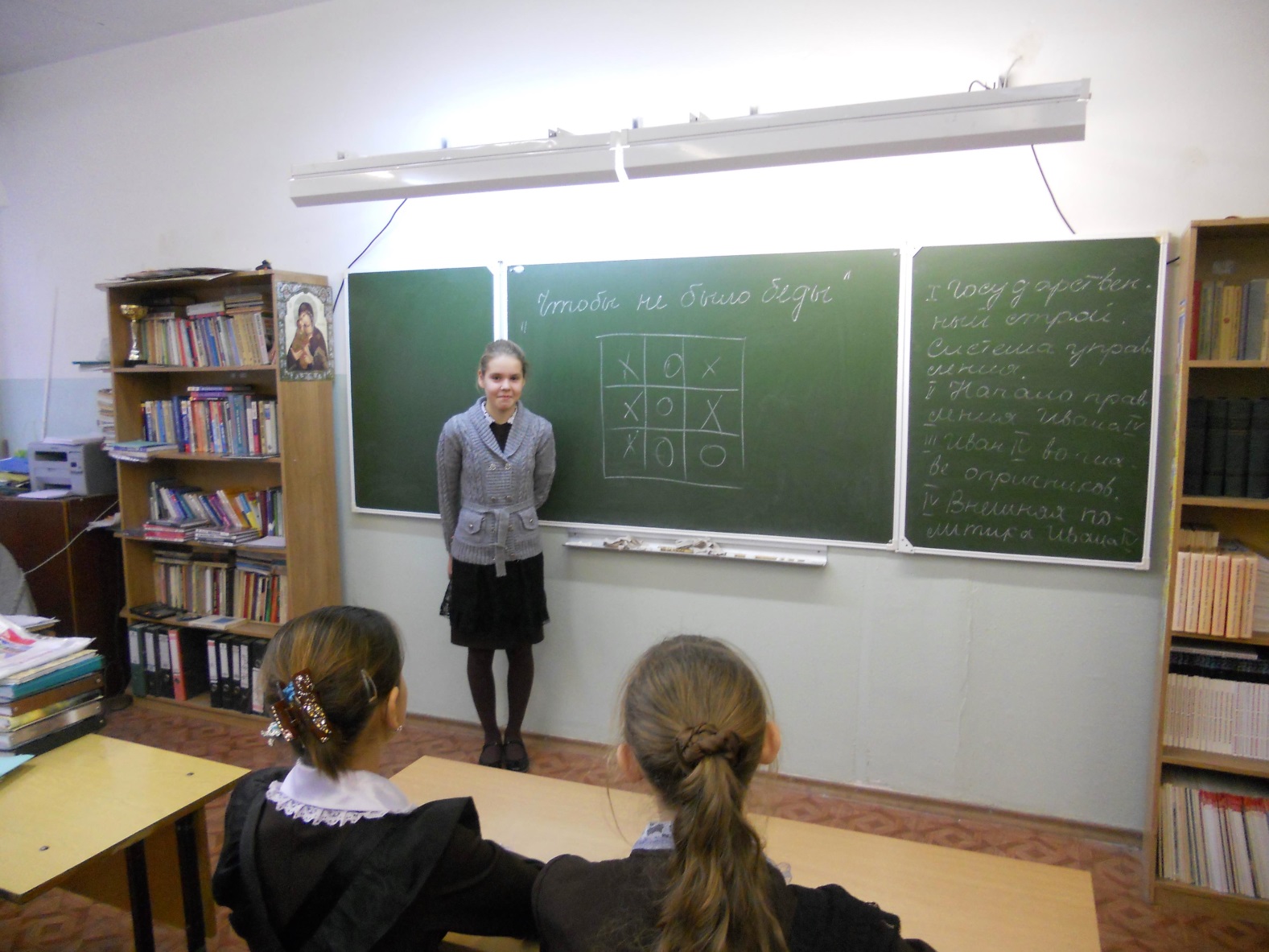                                             6 Б класс – классный руководитель Федотова О.В.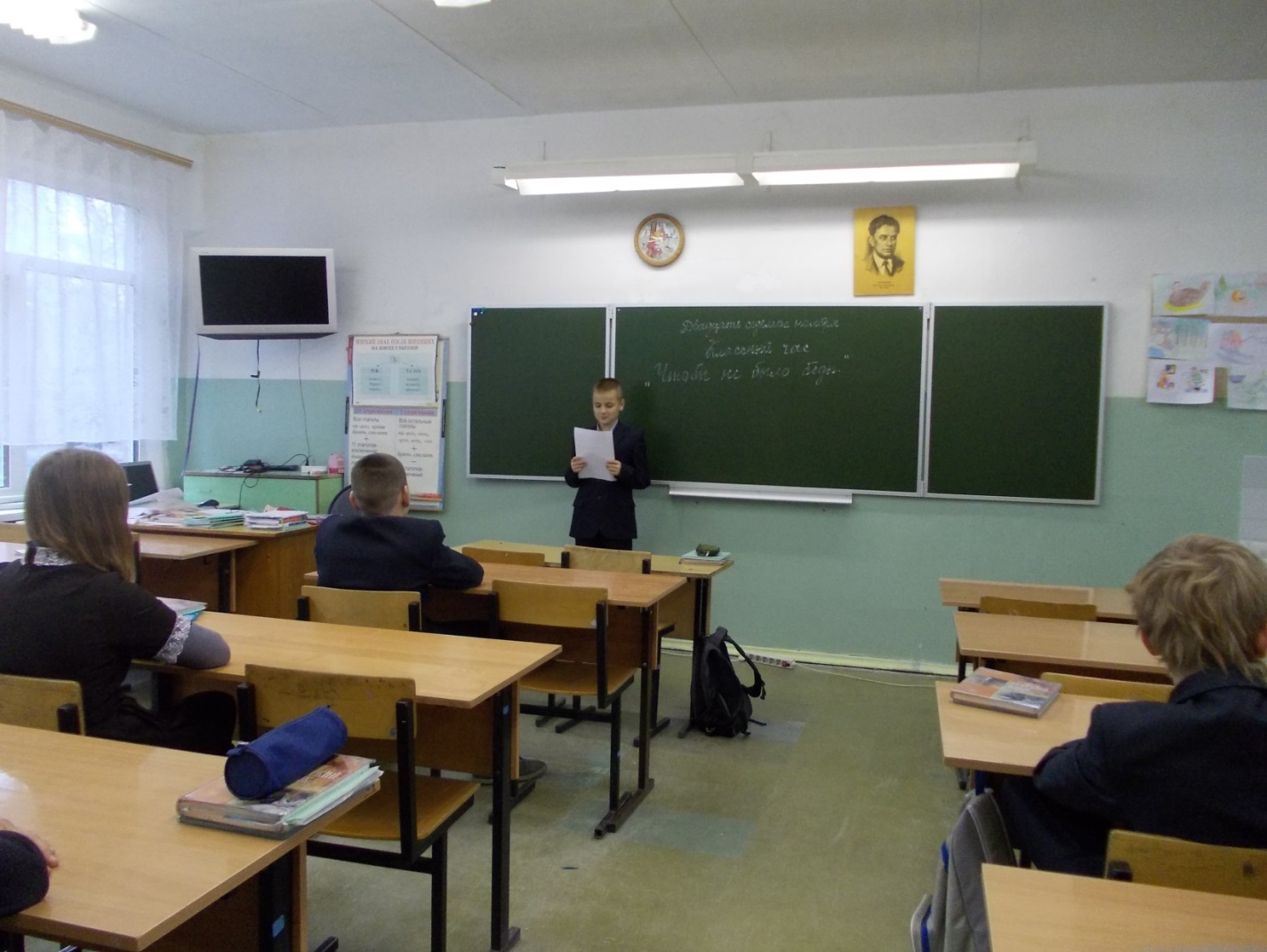                                            7 А класс – классный руководитель Панова И.Н.                               8 класс – классный час – презентация  «Имею право, но обязан»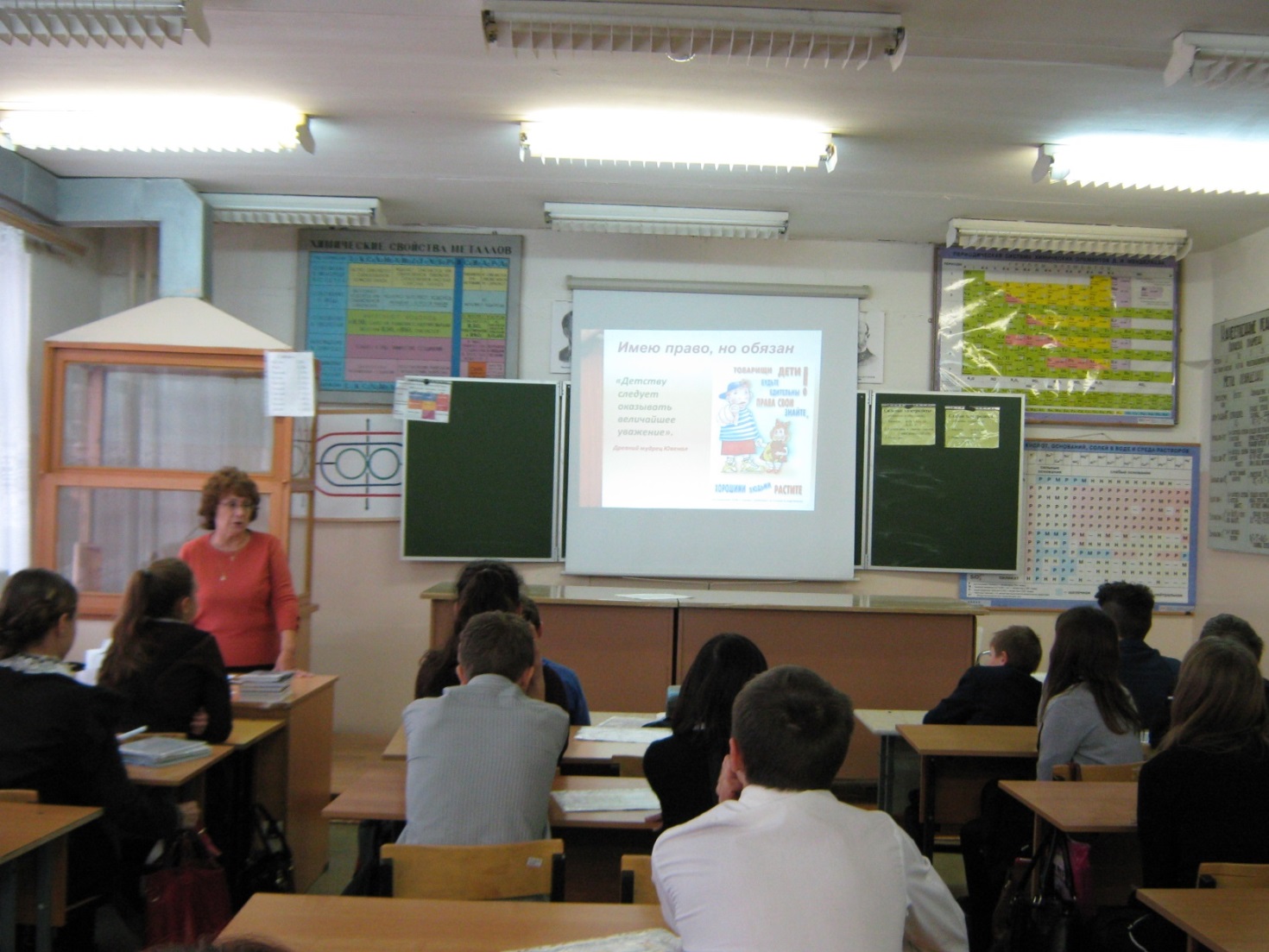                                        8  класс – классный руководитель Митянина К.Б..